 I would also like to put in a request for Saturday, October 1 at the stadium.  We will need 400 waters for a marching band event we are hosting.Salad & Soup BarSalad Bar – Your choice of fresh veggies, dressings and dinner roll or grain choiceSoup Bar – All soup selections made from scratch, Chicken Noodle and Chili available daily plus a Soup of the Day     Fiesta LineBurritos, Nachos, Tacos, Rice Bowls &Taco Salads. Authentic recipes made with your choice of beef, chicken, cheese, veggies, refried beans and toppings    The Duke Meal - $3.75 – Includes Entrée Plus:Milk 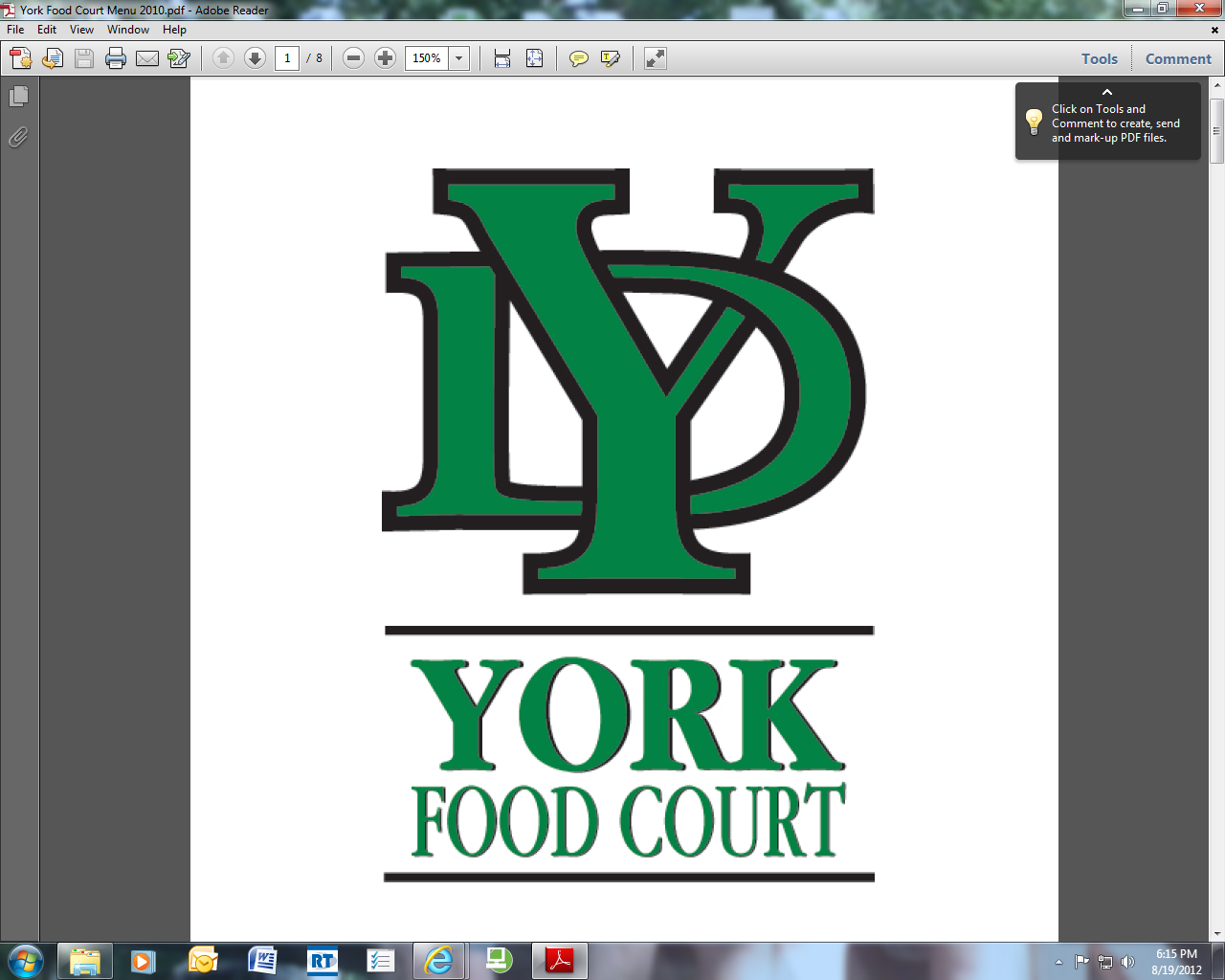 Fruit Fresh Choose 2 (Whole Fruit, Juice Cup or Raisins)Veggie side Choose 2 (Carrot Crisps, Side Salad or                                                              Veggie of the Day)